Raspremanje stolaDanašnji nam je zadatak pomoć roditeljima oko kućanskih poslova! Zajedno s roditeljima raspremite stol nakon jela! To može biti i nakon doručka i nakon ručka! Kad ste vrijedno i marljivo pomogli, obojite nastavni listić!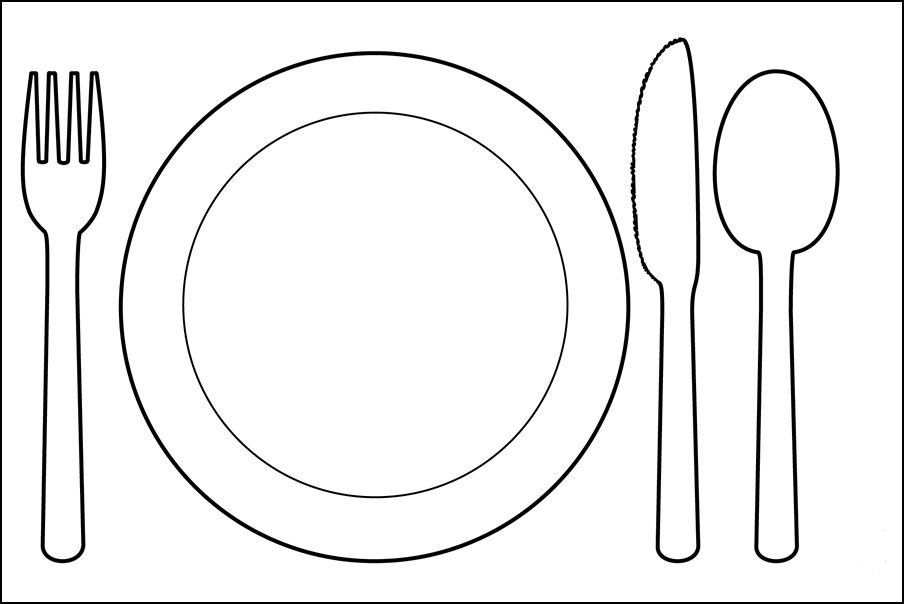 